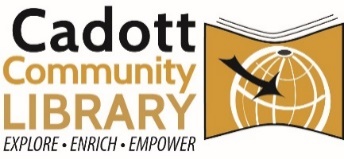 Building Committee Agenda
January 12, 2022 – 4:30 PM
Cadott Elementary School Library
Virtual: https://bit.ly/caBuildingCommitteeAgendaCall to Order - CookieAttendance and recorder volunteer Public CommentBuilding UpdatesCedar Corp UpdatesAwareness CommitteeDelegatingGeneral brochure updateCapital Campaign CommitteeDelegatingFuture meetingsAdjournA quorum of the library trustees may be attendance at this meeting. No other library business will be discussed or acted upon. Questions or requests for further accommodations may be directed to the Library Director at 715-289-4950 or cadotptl@cadottlibrary.org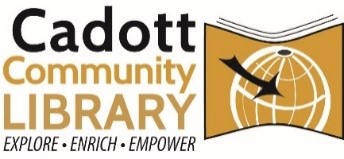 Capital Campaign Sub-Committee Agenda 
January 27, 2022 – 1:00 PM 
Cadott Community Library Agenda: Updates for donor brochure Delegation of donor reach-out  Questions or requests for further accommodations may be directed to the Library Director at 715-289-4950 or cadotptl@cadottlibrary.org 